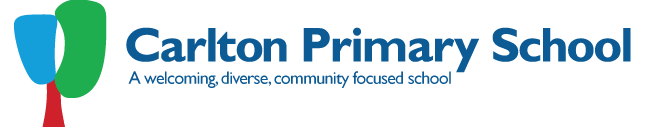 Student wellbeing and engagement guidelinesBackground:Initially developed in 2009, and revised in 2015 and 2018, Carlton Primary’s Student wellbeing and engagement policy draws on our experience with the School Wide Positive Behaviour Support Program and Trauma Informed Practice in Education. The information contained in this document is shared with the school community throughout the year via :-Student information bookletNewslettersParent forumsParent/Teacher meetingsSchool context:Our Guiding PrincipleAt Carlton Primary School we take pride in being a caring school that strives to meet the needs of all students through a rich and engaging curriculum. This guiding principle underpins the teaching and learning philosophy of our school, which recognises that every child is unique and the educational needs of each will be different. The school’s capacity to inspire and engage each child to fulfil their potential is a key to the success of the school. ValuesThe following values underpin everything that we do at Carlton Primary School.AchievementDeveloping lifelong learning skillsNurturing a spirit of enquiryFostering confidence, persistence, independenceRelationshipsBuilding strong partnerships between school home and communityDeveloping interdependence, resilience and self reliancePromoting effective and open communicationRespectBuilding an environment of co-operation Engaging in interactions that are mutually respectfulEncouraging positive interactions and a sense of belongingDiversityRespecting individual and cultural differencesValuing the experiences of our diverse communityProviding a curriculum which builds on students’ experiencesRationale for guidelinesWe recognise that while we may not be able to counter the negative influences of the wider society, schools should nevertheless take steps to make their environment a safe and nurturing place that assists children to overcome any personal and social difficulties they may face. In this way children have the best opportunity to take full advantage of the curriculum which is available to them.Carlton Primary School maintains an emphasis on the following:Re-enforcement of positive behaviourBuilding Positive self esteemIncreased joint decision making between students and teachersEducate students in positive community values Respect toward self, others and the environmentCo-operative skillsSkill building for positive behavioursRights and ResponsibilitiesStudents, teachers and families have the right to :Feel safe and secureBe a respected and valued member of the school communityTo have personal and school property respectedTo experience a positive teaching and learning environmentStudents, teachers and families have the responsibilities of :communicating in a positive and respectful way behaving in a way that is safe and caring toward othersdemonstrating respect toward themselves and otherscaring for property of themselves, others, and schoolcooperating and participatingto work together to support children to build the skills they need to make positive choices to support learning.How we implement the student wellbeing and engagement guidelines Rights and responsibilities form the basis of the school’s expectations. The expectations are listed to protect students, parents and teachers, and to provide a framework for implementing our rights and responsibilities.Expectations of behaviour for CPS students, staff, parents and carers, and volunteersWe speak and listen politely to everyone.We allow others to work, learn and play without interruption and interference.We respect and care for all school property (your own, other’s and the school’s).We follow teacher instructions.We walk and play sensibly and safely inside and outside the school building.We participate in to a whole school approach to student wellbeing and engagementWe treat everyone with dignity and respect. When incidents occur all students will be dealt with in a fair way and will have their version of events listened to. Everyone is treated fairly, everyone has a voice. The structure for promoting and implementing student wellbeing and engagement guidelines across the school includes:The guidelines are applicable across the whole school, and are enacted in individual interactions, as well as on a class level.All teachers and support staff will focus on positive behaviour of students Class agreements are negotiated in the classroom and based on whole school expectationsTeachers respond to individual student capacity with regard to behaviour. Teachers work with students and the wellbeing team to build student capacity to support learning behavioursWhere practicable, restorative practices will be implemented e.g.: if a student drops papers on the ground, the negative consequence is to pick up papers; if a student upsets another student, they will make a plan to repair the relationshipThere is a hierarchy of consequences for inappropriate behaviour Teachers will consistently reflect on their own teaching – content, mode of delivery and handling of behaviour (appropriate and inappropriate)Teachers will always maintain a focus on a sense of inclusionAt the first school assembly of the year, promote and reinforce the importance of school rules and expectationsEach year class agreements shall be established early in the school year, in consultation with students in each learning area.  These will be based on the whole school expectations and be written in a language appropriate to the age and English proficiency of the childrenSpecialist teachers to also develop and display a set of class agreementsClass agreements will be clearly displayed in the classroom, and a copy of the class agreement to be sent home for parents to read Fundamentals of the whole of school approach to student wellbeing and engagement will be linked in with the curriculum wherever possible, for example, as part of the Resilience, Rights and Respectful Relationships curriculum.  Where appropriate, visual aids will be used to help explain the rules. E.g. photographs and illustrations, raindrops and rainbowsSpecialist teachers participate in the whole school approach to skill building to support student engagement and wellbeing The school will impress upon the senior students that they are role models of expected behaviour for all of the children at the schoolResponding to student behaviour may include:Teachers will focus on acknowledging positive learning behaviours, and students will be supported to build the skills they need to be able to make positive behaviour choices.Acknowledgement of positive student behaviour choices includes, but is not limited to:IndividualA raindrop, linked with the 5 learning dispositionsA rainbow for kindnessStudent of the dayStickers, certificates, awards, stamps, starsVerbal praise by teachersPraise written on student’s workPrint names in the newsletterLetters / phone calls / emails to parentsInform Principal of good behaviourActivity (earned) timeVisit other teacher / class for praiseExtra time on favourite activity – e.g. computer or drawingStudent of the week or other positive award to be presented at assemblyPrincipal’s awardClassOrganisation of group / class activity e.g.: barbeque, special lunch, concert, party, fun sportsGame outside / insideGrade of the week for assembly, by specialist teachersOther reward system as devised by teacherSchoolSpecial incursionsExcursionsSpecial lunch, e.g. barbeque Fun sports dayResponding to behaviour that impedes learning may include:When children struggle to make positive behavioural choices, teachers need to address this to maintain a safe and positive teaching and learning environment for all students, teachers and visitors to our school.Responses to student behaviour choices that impede learning include, but are not limited to:Non-verbal warning. E.G a stern look, move towards the student, name on boardVerbal warning – name student, name behaviour, question behaviour, explain to the student what the inappropriate behaviour wasReset the student using the reset process (attached)Call parents/carers to explain what has happened, or to request that they come to the schoolIn school suspension – principal’s decision. Parents notified, DEECD  suspension form completed Home suspension – principal’s decision. Parents notified, DEECD suspension form completedNote: Use of corporal punishment is prohibited and not deemed appropriate or helpful.Responding to extreme behaviourThe definition of extreme misbehaviour includes:Wilfully inflicting physical harm on another person or propertyRepeated overt refusal to do as the teacher requestsAny behaviour which is so severe that it stops the whole class from proceeding.Teachers will call on wellbeing staff to assist in cases of extreme behaviour. In these the cases, leading or restraining a child may be appropriate in cases where there is risk of harm to any child or adult, refer to Framework for the reduction and elimination of restraint and seclusion in Victorian government schools (below). 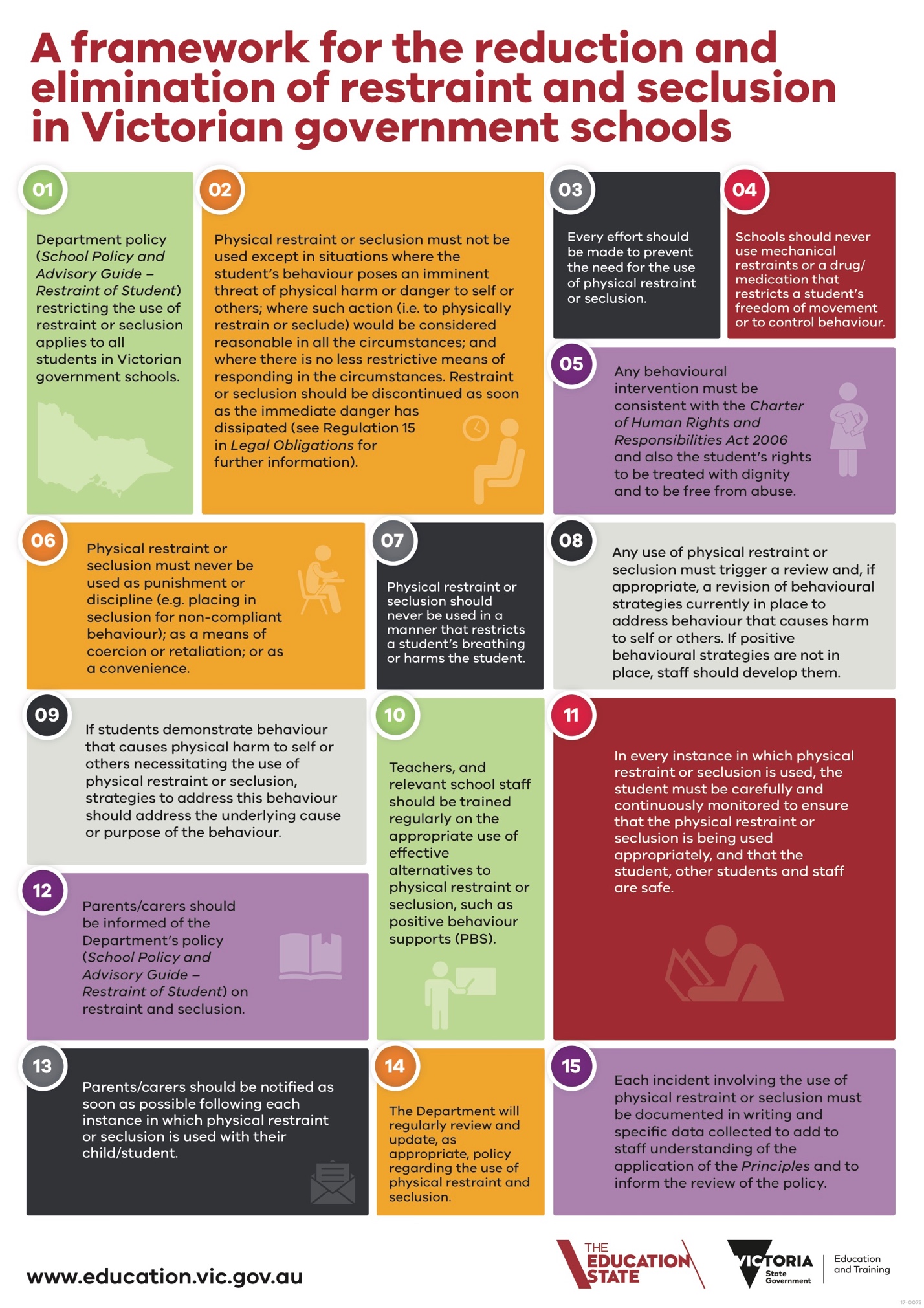 Process for extreme behaviour in the classroomThe pink ‘I need help’ card is sent to the office to be handed to the Principal or Wellbeing Team member.  If these people are not available the Office Manager is to broadcast the following message:“Would Julie and any teacher available immediately go to room…..”Teachers responding to this call may:Assist in the situationRemove the studentRemove and/or supervise the classTake the class to give the teacher a short break if requiredThe student concerned will be removed from the classroom and taken to the office.  An ‘in school’ suspension (i.e.: the child does not return to his/her class) will remain in force until the parents have been notified.  A behaviour conference will be held with the Principal / Student Wellbeing team, parents, child, class teacher and other appropriate school personnel (i.e. school psychologist) to decide what action is to be taken.  A behaviour contract may be drawn up with the student / parent / teacher. An ‘in school’ suspension is usually in the Principal’s office, but may be in the wellbeing office or another classroom. Restraint will be avoided except where safety is compromised.Playground rulesIn addition to students following whole school expectations.  Other outside rules include:Follow the yard duty teacher’s instructionsPlay safely in the designated area and allow other children to play safely without interferenceUse acceptable languageRespond to bells in a timely mannerStay within the yard boundariesResolve conflicts peacefully or seek the help of the yard duty teacher.Teachers might respond to playground behaviour choices with:Verbal praiseRecognition at assembly or a raindrop or rainbow to be on displayWalking with the yard duty teacher for a specified timeTime out at an appropriate place in the playground – usually in the picnic areaProcess for extreme behaviour in the playgroundIf the yard duty teacher requires assistance, use the portable phone to call for assistance (instructions on the phone) or the pink card in the yard folder.Child is removed from the playground‘In school’ suspension procedures followYard duty teacher fills out appropriate formsNote: Yard duty teacher is to take aid bum bag and portable phone outsideOut of School expectationsOn excursions and interschool sport, in addition to students following whole school expectations out of school rules include:Stay safe and be sensible when travellingRemain with your class / groupRespect others and all propertyWhen these behaviour expectations are not met, teachers may implement consequences such as:Verbal warning givenStay with the teacher for a given timeRemain with the teacher for the rest of the excursionSevere misbehaviour may result in contact with the schoolBanned from next excursion and parent notifiedBullying, racism, sexism, and harassment Students have the right to be in a secure environment. All forms of bullying, racism, sexism and harassment are not tolerated at Carlton Primary School, and will be treated very seriously. References: “I feel happy when I get to be with you” Trauma informed practice in education at Carlton Primary School. Rebecca Harris, 2016 Victorian Charter for Human Rights    https://www.humanrightscommission.vic.gov.au/human-rights/the-charterMaking SPACE for learning. Australian Childhood Foundation, 2012Klassroom Kaleidoscope.  Foundation House 2007Effective Schools Are Engaging Schools. State of Victoria 2009 Learning Behaviour Principles and Practice Department for Education and Skills. UK 2006